Jaarkalender 2023-2024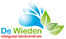 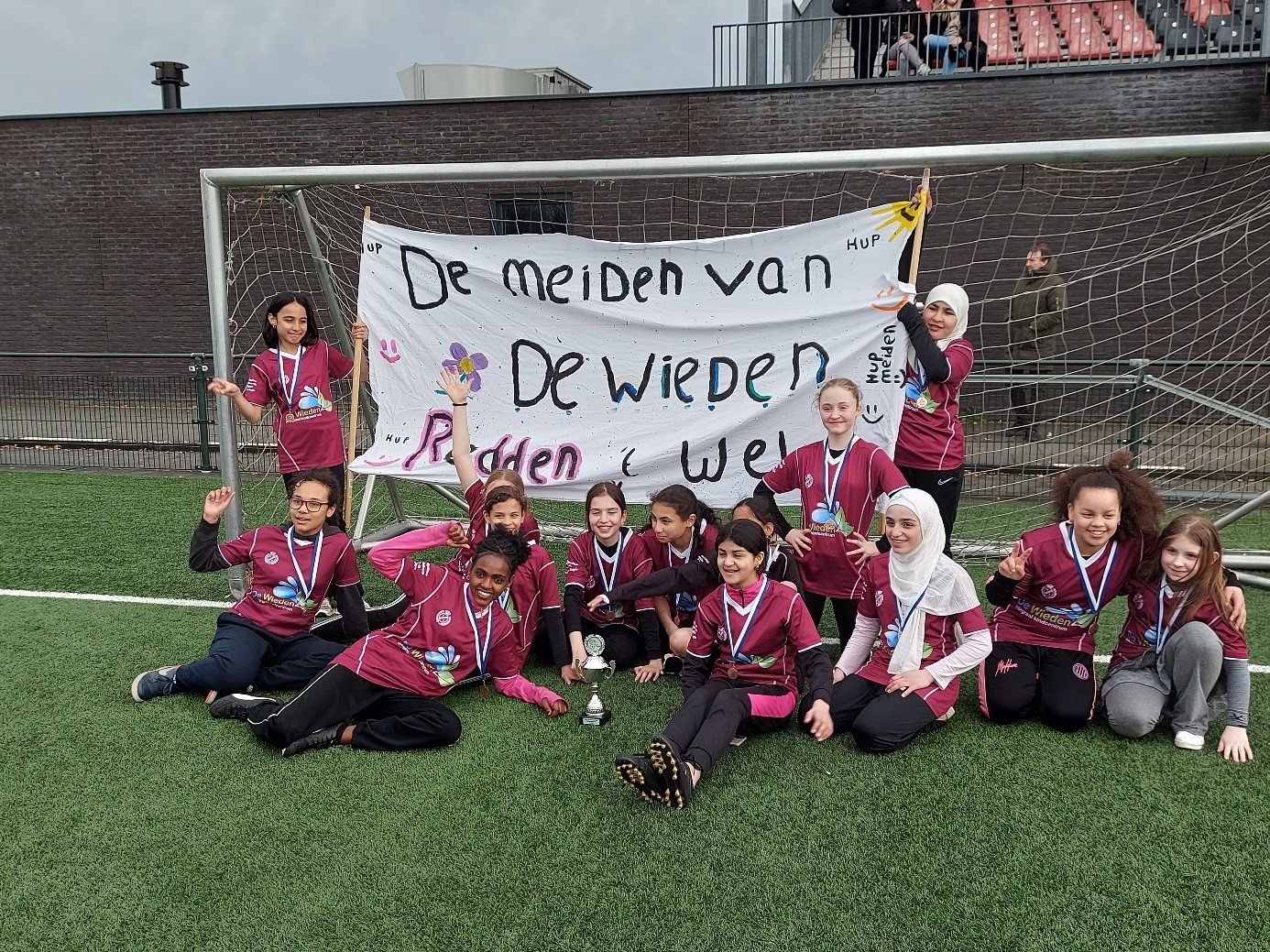 SEPTEMBER 2023                                                                    OKTOBER 2023                                                                      NOVEMBER 2023                                                                     DECEMBER 2023                                                                       JANUARI 2024                                                                     FEBRUARI 2024                                                                     MAART 2024                                                                 APRIL 2024                                                                       MEI 2024                                                                    JUNI 2024                                                                      JULI 2024                                                                  Vrijdag 01ZomervakantieZaterdag02Zondag 03Maandag04Start schooljaar 2023-2024. Start gouden weken. Start KiVa thema 1Dinsdag05Woensdag06Inschrijven startgesprek kindgesprekken via ParroDonderdag07Vrijdag08Zaterdag09Zondag10Maandag 11Start thema 1: ‘Bouwen en wonen’Dinsdag12Woensdag1319.30-20.30 uur: Informatie-avond voor oudersDonderdag14Vrijdag15Zaterdag16Zondag17Maandag 18KindgesprekkenDinsdag19KindgesprekkenWoensdag20Schoolreis groep 1 t/m 7. KindgesprekkenDonderdag21KindgesprekkenVrijdag 22KindgesprekkenZaterdag23Zondag24Maandag25 Start KiVa thema 2Dinsdag 2619.30-21.00 uur: MR vergaderingWoensdag2708.30-09.30: Koffieochtend:  Ontmoeten en kennismakenDonderdag28Vrijdag29Logopedie screening groep 2Zaterdag30Zondag 01Start ‘Nederland Leest Junior’: t/m 31-10. Groep 7 en 8)Maandag02Dinsdag03Woensdag04Start Kinderboekenweek, thema: ‘Bij mij thuis’Donderdag05Dag van de leraarVrijdag06Zaterdag07Zondag08Maandag 09Dinsdag1008.30-09.30 uur: Koffieochtend:  Kennismaken met de OR en de MRWoensdag11Donderdag12Afsluiting Kinderboekenweek. Voorleeswedstrijd.Vrijdag13Zaterdag14Zondag15Maandag 16Dinsdag17Woensdag18Schoolvolleybal 3-8 (ovb)Donderdag1916.00-17.30: VO voorlichting ouders & leerlingen gr. 7 + 8 (De Wieden)Vrijdag 2014.00-14.30: Kijkmiddag thema 1: ‘Bouwen en wonen’Zaterdag21Zondag22Maandag23HerfstvakantieDinsdag 24HerfstvakantieWoensdag25 HerfstvakantieDonderdag26HerfstvakantieVrijdag 27HerfstvakantieZaterdag28Zondag29Maandag30Studiedag. Leerlingen vrij.Dinsdag31Start thema 2: ‘Democratie’. Start KiVa thema 3. ANWB StreetwiseWoensdag01Donderdag02Vrijdag03Zaterdag04Zondag05Maandag 06Groep 7-8: Theatervoorstelling OdeonDinsdag0719.30-21.00 uur: MR vergaderingWoensdag08Groep 8 naar Amsterdam: Anne Frank Huis. Schoolbasketbal 7-8 (ovb)Donderdag09Vrijdag10Zaterdag11Zondag12Maandag 1313.00-14.00: Koffiemiddag ouders – Uw kind op social mediaDinsdag14Open Dag Thorbecke SG, vmbo pro (groep 7-8)Woensdag15Open Dag Van der Capellen Campus (groep 7-8)Donderdag16Vrijdag 17Zaterdag18Zondag19Maandag20School versieren voor SinterklaasDinsdag 21Woensdag22Open Dag Gymnasium Celeanum (groep 7-8)Donderdag23Open Dag Thorbecke SG, mavo-havo-atheneum (groep 7-8)Vrijdag 24Zaterdag25 Zondag26Maandag27Start KiVa thema 4Dinsdag 28Woensdag29Donderdag30Vrijdag01Zaterdag02Zondag03Maandag 04Dinsdag05SinterklaasfeestWoensdag06School versieren voor KerstDonderdag07Open Dag Thorbecke SG, vmbo-pro (groep 7-8)Vrijdag08Zaterdag09Zondag10Maandag 11Dinsdag1219.30-21.00 uur: MR vergaderingWoensdag1308.30-09.30 uur: Koffieochtend: Hoe werkt dat: thematisch werken?Donderdag14Vrijdag 1514.00-14.30: Kijkmiddag thema 2: ‘Democratie’Zaterdag16Zondag17Maandag18Dinsdag 19Woensdag20Donderdag21Kerstfeest en kerstdinerVrijdag 22Leerlingen 12.00 uur vrijZaterdag23Zondag24Maandag25 1e Kerstdag. KerstvakantieDinsdag 262e Kerstdag. KerstvakantieWoensdag27KerstvakantieDonderdag28KerstvakantieVrijdag 29KerstvakantieZaterdag30Zondag31Maandag 01Nieuwjaarsdag. KerstvakantieDinsdag02KerstvakantieWoensdag03KerstvakantieDonderdag04KerstvakantieVrijdag05KerstvakantieZaterdag06Zondag07Maandag 08Start thema 3: ‘Nederland Waterland’. Start KiVa thema 5Dinsdag09Woensdag10Donderdag1113.30-14.30: NieuwjaarstoostVrijdag 12Zaterdag13Zondag14Maandag15Deze week: gesprekken definitief schooladvies groep 8Dinsdag 16Woensdag17Schoolzwemmen 3-8 (ovb)Donderdag18Vrijdag 19Zaterdag20Zondag21Maandag22Dinsdag 23Groep 5-6-7: Bezoek Rijksmuseum AmsterdamWoensdag24Start Nationale Voorleesdagen. Voorleesontbijt. Schoolzwemmen 3-8 (ovb)Donderdag25 13.00-14.00 uur: Wat kan de school u bieden als er hulp nodig is?Vrijdag 26Zaterdag27Zondag28Maandag29Dinsdag 3019.30-21.00 uur: MR vergaderingWoensdag31Donderdag01Groep 1 t/m 4: Voorstelling ‘Woeste Willem’ op schoolVrijdag02Zaterdag03Einde Nationale VoorleesdagenZondag04Maandag 05Inschrijven kindgesprekken via Parro. Start KiVa thema 6Dinsdag06Woensdag07Donderdag08Vrijdag 09Zaterdag10Zondag11Maandag12Dinsdag 13Woensdag14Donderdag15Rapporten meeVrijdag 1614.00-14.30: Kijkmiddag thema 3: ‘Nederland Waterland’Zaterdag17Zondag18Maandag19VoorjaarsvakantieDinsdag 20VoorjaarsvakantieWoensdag21VoorjaarsvakantieDonderdag22VoorjaarsvakantieVrijdag 23VoorjaarsvakantieZaterdag24Zondag25 Maandag26Studiedag. Leerlingen vrijDinsdag 27Start thema 4: ‘Zingeving en levensbeschouwing’Woensdag28Donderdag29Vrijdag01Zaterdag02Zondag03Maandag 04KindgesprekkenDinsdag05KindgesprekkenWoensdag06Kindgesprekken. Schoolvoetbal 5-8 (ovb)Donderdag07KindgesprekkenVrijdag 08KindgesprekkenZaterdag09Zondag10Maandag1108.30-09.30: Koffieochtend: Hoe help ik mijn kind met lezen?  KiVa thema 7.Dinsdag 1219.30-21.00 uur: MR vergaderingWoensdag13Schoolvoetbal 5-8 (ovb)Donderdag14Vrijdag 15Zaterdag16Zondag17Maandag18Oudergesprekken groep 8: ondertekening aanmeldingen voortgezet onderwijsDinsdag 19Woensdag20Grote Rekendag. 14.00-14.30 uur: Kijkmiddag. Schoolvoetbal 5-8 (ovb)Donderdag21Vrijdag 22Zaterdag23Zondag24Maandag25 Centrale aanmeldweek voortgezet onderwijs (groep 8)Dinsdag 26Woensdag27Schoolvoetbal 5-8 (ovb)Donderdag28Vrijdag29Goede VrijdagZaterdag30Zondag311e PaasdagMaandag 012e PaasdagDinsdag02Woensdag03Donderdag04Vrijdag 05Zaterdag06Zondag07Maandag08Start KiVa thema 8. Groep 5-6: Voorstelling De Vuurvogel – De SpiegelDinsdag 09SuikerfeestWoensdag1013.00-14.00 uur: Koffiemiddag:  Zo help ik mijn kind met lerenDonderdag11Vrijdag 12Grote Peuterdag 2024Zaterdag13Zondag14Maandag15Dinsdag 16OOZ brede studiedag voor alle medewerkers. Leerlingen vrij.Woensdag17Donderdag18Vrijdag 19Zaterdag20Zondag21Maandag22Dinsdag 23Woensdag24Donderdag25 14.00-14.30 uur: Kijkmiddag thema 4: ‘Zingeving en levensbeschouwing’Vrijdag 26Koningsspelen 2024Zaterdag27KoningsdagZondag28Maandag29MeivakantieDinsdag30MeivakantieWoensdag01MeivakantieDonderdag02MeivakantieVrijdag 03MeivakantieZaterdag04DodenherdenkingZondag05BevrijdingsdagMaandag06MeivakantieDinsdag 07MeivakantieWoensdag08MeivakantieDonderdag09Meivakantie. HemelvaartVrijdag 10MeivakantieZaterdag11Zondag12Maandag13Start thema 5: ‘Leven op aarde’. Start KiVa thema 9Dinsdag 1419.30-21.00 uur: MR vergaderingWoensdag15Donderdag16Vrijdag 1708.30-09.30 uur: Koffieochtend: Hoe moet ik het rapport van mijn kind lezen?Zaterdag18Zondag191e PinksterdagMaandag202e PinksterdagDinsdag 21SchoolfotograafWoensdag22Schoolkorfbal 3-8 (ovb)Donderdag23Vrijdag 24Zaterdag25 Zondag26Maandag27Dinsdag 28Woensdag29Donderdag30Vrijdag31Zaterdag01Zondag02Maandag03AvondvierdaagseDinsdag 04AvondvierdaagseWoensdag05AvondvierdaagseDonderdag06AvondvierdaagseVrijdag 07AvondvierdaagseZaterdag08Zondag09Maandag10Start KiVa thema 10Dinsdag 11Woensdag12Schoolvoetbal 3-4 (ovb)Donderdag13Vrijdag 14Zaterdag15Zondag16OfferfeestMaandag17OfferfeestDinsdag 18OfferfeestWoensdag19Inschrijven kindgesprekken via Parro. Schoolvoetbal 3-4 (ovb)Donderdag2013.00-14.00 uur: Koffiemiddag: Welke ideeën heeft u voor volgend schooljaar?Vrijdag 21Zaterdag22Zondag23Maandag24Dinsdag 25 Woensdag26Schoolkamp groep 8Donderdag27Schoolkamp groep 8Vrijdag 28Schoolkamp groep 8Zaterdag29Zondag30Maandag01Dinsdag 0219.30-21.00 uur: MR vergaderingWoensdag03Studiedag. Leerlingen vrijDonderdag04Rapporten meeVrijdag 05Zaterdag06Zondag07Maandag08KindgesprekkenDinsdag 09KindgesprekkenWoensdag10KindgesprekkenDonderdag11KindgesprekkenVrijdag 12Kindgesprekken. 14.00-14.30 uur: Kijkmiddag thema 5: ‘Leven op aarde’Zaterdag13Zondag14Maandag15Musical groep 8Dinsdag 16Woensdag17Kijken in de nieuwe groepDonderdag18PicknickVrijdag 1912.00 uur: Start zomervakantieZaterdag20Zondag21Maandag22ZomervakantieDinsdag 23ZomervakantieWoensdag24ZomervakantieDonderdag25 ZomervakantieVrijdag 26ZomervakantieZaterdag27Zondag28Maandag29Dinsdag30Woensdag31Zomervakantie (tot en met vr. 30-08)